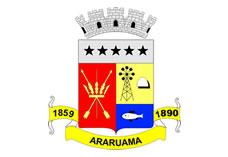 ESTADO DO RIO DE JANEIROPrefeitura Municipal de AraruamaSecretaria Municipal de SAÚDEFUNDO MUNICIPAL DE SAÚDEEXTRATO DE TERMO DE DISPENSA DE LICITAÇÃORATIFICAÇÃO Nº.003/SESAU/2020      Com fulcro no que dispõe o inciso X do artigo 24 da Lei Federal nº.8.666/93 e em conformidade com o parecer exarado pela Procuradoria Geral do Município, constante do Processo Administrativo Municipal de nº.9436/2020, RATIFICO a dispensa da licitação para MARIANNA DA SILVA AGUIAR MOTTA, no valor de R$44.400,00 (quarenta e quatro mil e quatrocentos reais)   Gabinete da Secretaria de Saúde de Araruama,28 de fevereiro de 2020.                               Ana Paula Bragança Corrêa              Secretária de Saúde do Município de Araruama